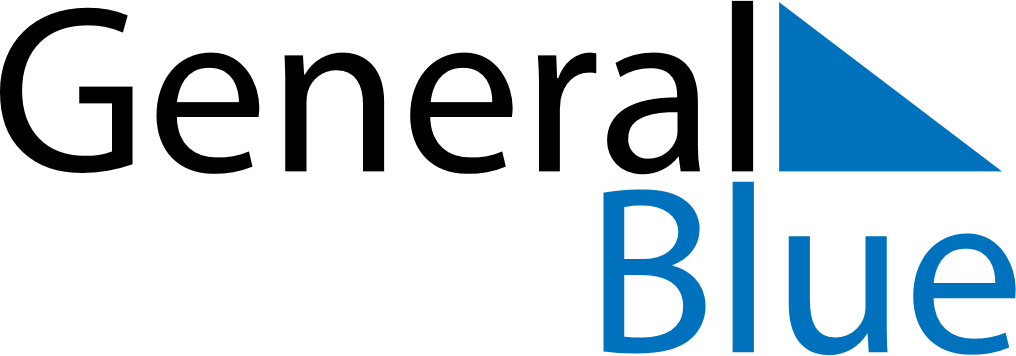 October 2027October 2027October 2027October 2027October 2027October 2027SingaporeSingaporeSingaporeSingaporeSingaporeSingaporeSundayMondayTuesdayWednesdayThursdayFridaySaturday123456789101112131415161718192021222324252627282930Deepavali31NOTES